KS3 Acid scientistDefinitionsDefinitionsDefinitionsNeutralisation reactions- naming saltsNeutralisation reactions- naming saltsNeutralisation reactions- naming saltsNeutralisation reactions- naming salts1AcidAll acids contain Hydrogen. An acid is the opposite to a base. E.g Hydrochloric acid16Hydrochloric acidMake a chloride salt Make a chloride salt 2AlkaliA base that can dissolve in water is also called an alkali.17Sulphuric acidMake a sulphate saltMake a sulphate salt3BaseA base is the opposite to an acid. 18Nitric acidMake a nitrate salt.Make a nitrate salt.4IndicatorA substance used to detect whether something is an acid, base, or neutral.Investigation skills- safetyInvestigation skills- safetyInvestigation skills- safetyInvestigation skills- safety5pHThe pH of a substance tells us if something is an acid or alkali.19GogglesNeed to be worn to protect the eyes from chemicals and anything that might injure the eyes.Need to be worn to protect the eyes from chemicals and anything that might injure the eyes.6pH scaleThe pH runs from 0 (strongly acidic) through 7 (neutral) to 14 (strongly alkaline). See diagram 1.20Heat proof matUsed when anything flammable is used.Used when anything flammable is used.7NeutralA substance that is neither acid or base. It has a pH of 7. 21Slips, trips and spillsAll objects must be stored safely. Spillages and breakages must be reported immediately. All objects must be stored safely. Spillages and breakages must be reported immediately. 8Neutralisation Neutralisation involves an acid reacting with a base or an alkali, forming a salt and water.22Fire hazardsFire blankets, extinguishers, sand buckets are used to control any accidents. Fire blankets, extinguishers, sand buckets are used to control any accidents. 9HazardSomething that could potentially cause harm.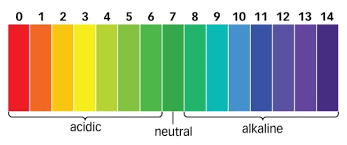 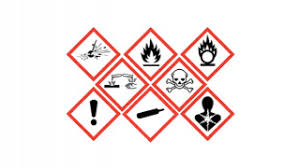 10IrritantSomething that could cause an irritation e.g itching, difficulty breathing. 11CorrosiveA substance that has the power to cause irreversible damage or destroy another substance by contact.12FlammableSomething that could set on fire easily and burn quickly.13Oxidising This substance gives a large amount of heat when in contact with another substance.14Litmus paperBlue litmus paper turns red under acidic conditions and red litmus paper turns blue under basic or alkaline conditions.15Universal indicator A mixture of dyes that changes colour gradually over a range of pH.Diagram 1: pH scale Diagram 1: pH scale Diagram 1: pH scale Diagram 2: Hazard symbols